Publicado en Barcelona el 18/06/2024 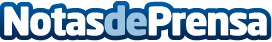 DyCare se prepara para liderar el mercado de la telerrehabilitación en Italia de la mano del grupo líder ONHCDyCare, la innovadora startup española especializada en fisioterapia y rehabilitación con inteligencia artificial, desembarca en Italia de la mano de ONHC. Su plataforma ReHub, ya adoptada por prestigiosos centros médicos, promete revolucionar la telemedicina y mejorar la eficiencia de la rehabilitación personalizadaDatos de contacto:Sofía Custardoy DyCare+34 935520029Nota de prensa publicada en: https://www.notasdeprensa.es/dycare-se-prepara-para-liderar-el-mercado-de Categorias: Internacional Nacional Medicina Emprendedores Seguros Fisioterapia Innovación Tecnológica Servicios médicos http://www.notasdeprensa.es